4.2 Разное. О переутверждении ряда правил и положений КИнЭУ им.М.ДулатоваСЛУШАЛИ:Проректора по академическому развитию, зам.председателя Лучанинова А.А. о том, что в связи с внесениями изменений в организационную структуру и штатное расписание университета (Приказ ректора университета №28 от 29 мая 2023 г.) предлагается утвердить следующие правила и положения КИнЭУ им.М.Дулатова:1 Академическая политика2 Положение об организации работы эдвайзера;3 Положение о проведении текущего контроля, промежуточной и итоговой аттестации обучающихся;4 Правила о порядке организации и проведения профессиональной практики и определения предприятий (организаций) в качестве баз практик.5 Методические рекомендации по разработке/составлению рабочей учебной программы (syllabus); 6 Положение об апелляции; 7 Положение об Учебно-методическом совете.8 Положение об Ученом совете университета9 Положение об академической мобильности обучающихся и преподавателей10 Положение о научно-техническом совете11 Положение о научной школе12 Положение о Комиссии по обеспечению качества 13 Положение об организационной структуре Частного Учреждения «Костанайский Инженерно-Экономический Университет им. М.Дулатова»14 Руководство по системе внутреннего обеспечения качества образованияПроект решения:	4.2.1 Переутвердить следующие правила и положения КИнЭУ им. М.Дулатова:1 Академическая политика2 Положение об организации работы эдвайзера;3 Положение о проведении текущего контроля, промежуточной и итоговой аттестации обучающихся;4 Правила о порядке организации и проведения профессиональной практики и определения предприятий (организаций) в качестве баз практик.5 Методические рекомендации по разработке/составлению рабочей учебной программы (syllabus); 6 Положение об апелляции; 7 Положение об Учебно-методическом совете.8 Положение об Ученом совете университета9 Положение об академической мобильности обучающихся и преподавателей10 Положение о научно-техническом совете11 Положение о научной школе12 Положение о Комиссии по обеспечению качества 13 Положение об организационной структуре Частного Учреждения «Костанайский Инженерно-Экономический Университет им. М.Дулатова»14 Руководство по системе внутреннего обеспечения качества образованияПроректор по академическомуразвитию   	                                          	                 Лучанинова А.А. М. Дулатов ат. Қостанай 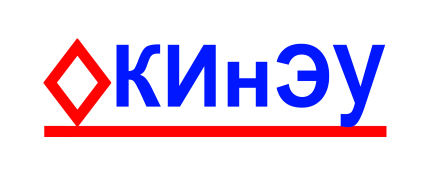 инженерлік-экономикалықуниверситетіКостанайский инженерно-                 экономический университет                 им. М. ДулатоваАНЫҚТАМА СПРАВКАҒылыми кенесіңің отырысына на заседание Ученого совета31.09.2023 ж.31.09.2023 г.Қостанай қаласы город Костанай